AANVRAAGFORMULIER DANGRAADVERHOGING – 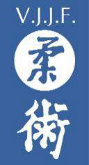 StijlwerkingAANGEVRAAGDE  DATUM  UITREIKING: ………………………           AANVRAAG VOOR   1e DANGRAADSTIJLGROEP WAARBINNEN WORDT VERHOOGD: Yoshimi Jiu-Jitsu Rengoukai UBUVERHOGINGSWIJZE:SHODAN SHIKEN – DATUM:  01/12/2019 Gespreid examen :STIJLTECHNISCHE TRAINING – DATUM LAATSTE TOETS: …………………………………………KADERTRAINING – DATUM LAATSTE TOETS: ……………………………………………………..NAAM:	   Vandewalle VOORNAAM:  Niels     GESLACHT:  MGEBOORTEDATUM:	…………………………		CLUB:	Yukio Tani DenderleeuwNR. FED.PASP:		…………………………		GELDIG TOT:	…………………………….E-MAILADRES: 	niels.vandewalle@hotmail.com	TEL. NR.: 	……………………………DATA GRADUATIES:BIJKOMENDE INFORMATIE:FEDERALE PUNTEN - Op de datum van vandaag:…………… heb ik (zie online ledenbestand)…Begonnen met ju-jitsu in (jaar)……………..Datum 2de kyu……………….Datum 1ste kyu……………….Datum 1ste dan……………….Datum 2de dan……………….Datum 3de dan……………….Datum 4de dan……………….Datum 5de dan……………….Datum 6de dan……………….Datum 7de dan……………….Datum 8ste dan……………….Datum 9de dan……………….Clubinstructeur / Assistent al sinds of voorafgaand aan huidige dangraad (doorstreep aub): JA NEEN, maar vanaf datum:………… NEEN – ik ben geen instr. / assistentVTS-attesten of diploma’s:Aspirant Initiator ju-jitsu sinds……………...Initiator ju-jitsu sinds………………Instr. / Trainer B ju-jitsu sinds……………Trainer A ju-jitsu sinds……………Leeftijd: Jonger dan 35 Van 35 tot 59 jaar Ouder dan 60Bijkomende federale punten zijn (niet zichtbaar in ledenbestand - steeds geattesteerd en bijgevoegd in bijlage) – zie puntentabel Nijido:…………………………....................………………………………………In geval aanvraag 1ste, 6de of 9de dan, gewenste lengte gordel:  280cm   300 cm   320cm                        (320cm enkel rood-wit en rood)Ik heb: Geen noemenswaardige beperking Een fysieke beperking – welke……………………………….. Een verstandelijke beperking – welke………………………………..…… federale punten – aanwezigheid, waarvan ……… actieve en ………..passieve punten(beiden enkel bij gespreide examens)…….. punten randori contact …….. punten randori afstandEen voldoening voor volgende thema’s (enkel bij gespreide examens): Bevrijdingen    Klemmen Wapens    Worpen  Nabijtechnieken    CombinatiesHandtekening kandidaat:Naam:………………………………Handtekening hoofdinstructeur clubv/d stijlgroep waarin wordt verhoogd:Naam:……………………………..